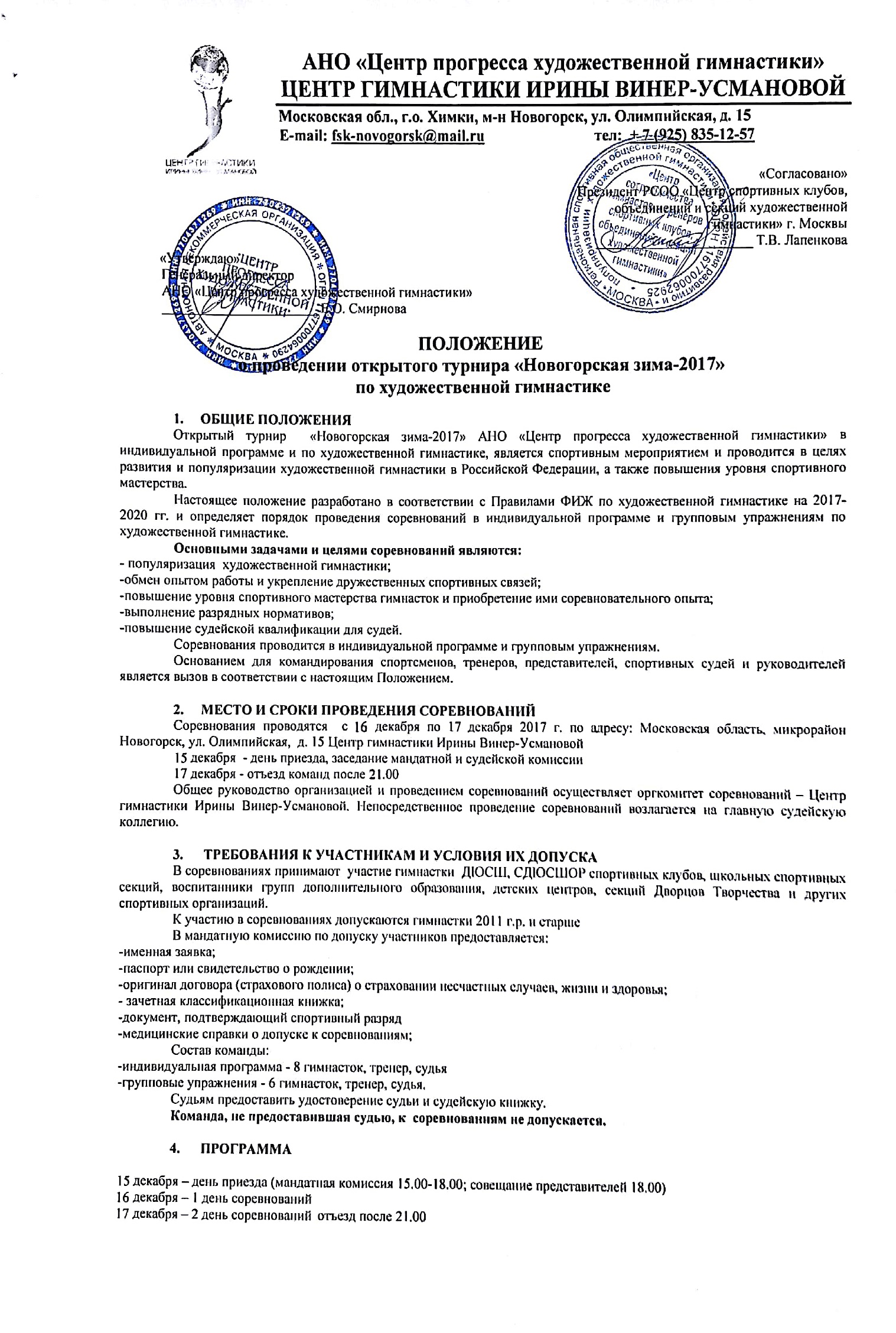 Индивидуальная программа:- 2002 г.р. и старше –  программа МС (3 вида на выбор)-2002-2005 г.р. –  программа КМС (3 вида на выбор)-2005-2006 г.р. – программа 1 разряда (3 вида на выбор)-2007 г.р. – программа 2 разряда (2 вида на выбор)-2008г.р. – программа 3 разряда (б/пр+1 вид на выбор)-2009 г.р. – программа 1 юн.разряда (б/пр+1 вид на выбор)-2010 г.р. – программа 2 юн. разряда (б/пр)-2011 г.р. – программа 3 юн.разряда (б/пр)Групповые упражнения:-2002-2005 г.р.  - программа КМС (5 пар булав; 5 скакалок/5 лент)-2005-2006 г.р. – программа 1 разряда (5 пар булав; 5 скакалок/5 обручей)-2006-2007 г.р. – программа 2 разряда (б/пр; вид)-2007-2008 г.р. – программа 3 разряда (б/пр; вид)-2008-2009 г.р. – программа 1юн. разряда (б/пр)-2009-2010 г.р.  – программа 2 юн.разряда(б/пр)* Организаторы оставляют за собой право сократить программу соревнований.НАГРАЖДЕНИЕСпортсмены, занявшие 1,2,3 места в индивидуальной программе и групповых упражнениях награждаются медалями, дипломами, памятными призами.Спортсмены, занявшие 4,5,6 места в индивидуальной программе награждаются медалями, дипломами, памятными призами.Тренеры победителей во всех спортивных дисциплинах награждаются дипломами, памятными призами.УСЛОВИЯ ФИНАНСИРОВАНИЯОргкомитет несет расходы по награждению победителей и призеров ценными призами, медалями, грамотами, приобретению канцелярских товаров.Соревнования проводятся за счет внебюджетных средств, стартовых взносов, средств других участвующих в соревнованиях организаций.Проезд участников, тренеров, судей, представителей команд, руководителей до места проведения соревнований и обратно, проживание, питание обеспечивают командирующие организации.Страхование участников соревнований обеспечивается за счет средств командирующих организаций.              Стартовый взнос за участие в соревнованиях: индивидуальная программа -3000 рублей / групповые упражнения – 9 000 рублейдля иностранных участниц - 50 евро с гимнасткиСтартовый взнос пойдет на погашение расходов на проведение соревнований и призовой фонд. ОБЕСПЕЧЕНИЕ БЕЗОПАСНОСТИ УЧАСТНИКОВ И ЗРИТЕЛЕЙСоревнования проводятся на объектах спорта, отвечающих требованиям соответствующих нормативных правовых актов, действующих на территории РФ и направленных на обеспечение общественного порядка и безопасности участников и зрителей, при наличии актов готовности объектов спорта к проведению спортивных соревнований, утвержденных в установленном порядке.Оказание медицинской помощи осуществляется в соответствии с приказом Министерства здравоохранения и социального развития Российской Федерации от 9.08.2010 г. № 613н «Об утверждении порядка оказания медицинской помощи при проведении физкультурных и спортивных мероприятий».СТРАХОВАНИЕ УЧАСТНИКОВУчастие в соревнованиях осуществляется только при наличии оригинала договора (страхового полиса) о страховании несчастных случаев, жизни и здоровья, который предоставляется в комиссию по допуску на каждого участника соревнований.ПОДАЧА ЗАЯВОК НА УЧАСТИЕЗаявки на участие в соревнованиях подаются через сайт  www.sportvokrug.ru до 4 декабря 2017 года
Именные заявки и документы по допуску участниц к соревнованиям подаются в день приезда проведения соревнований.В случае превышения запланированного числа участников соревнований, организаторы оставляют за собой право на досрочное окончание приема заявок.  ПРОЖИВАНИЕОтель Центра гимнастики Ирины Винер-Усмановой, расположенный на 2 этаже нашего здания. Проживание допускается только с сопровождающим лицом. 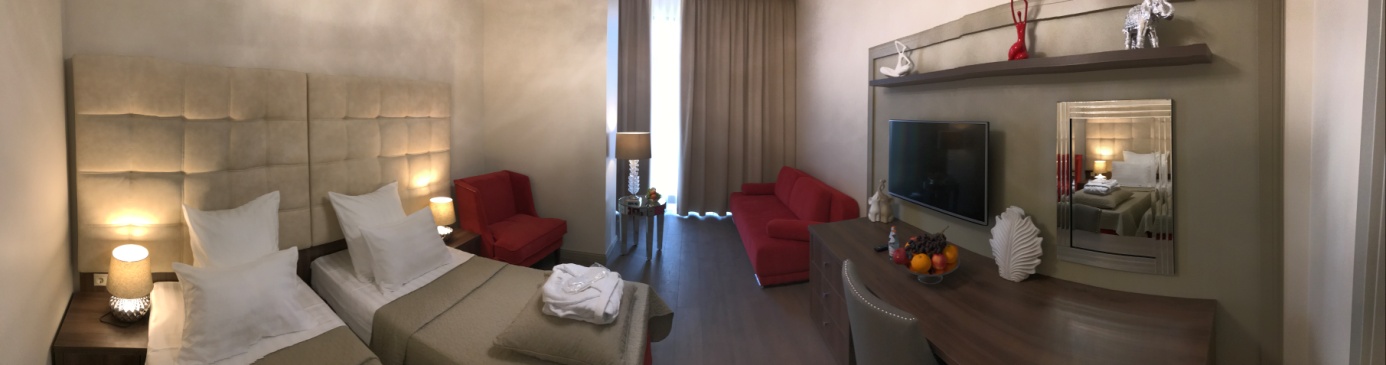 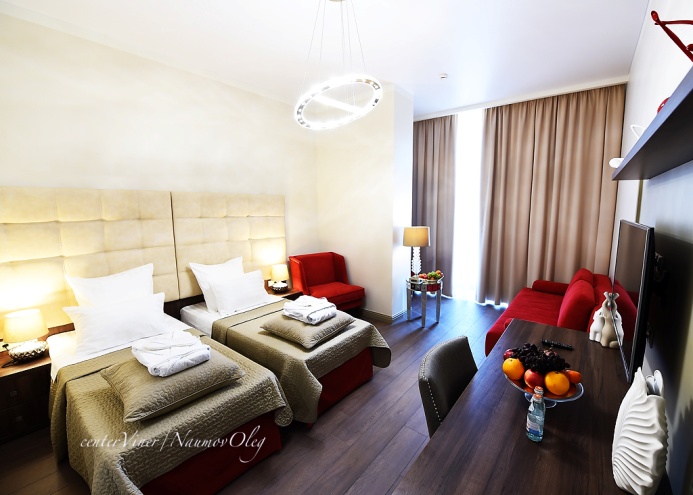 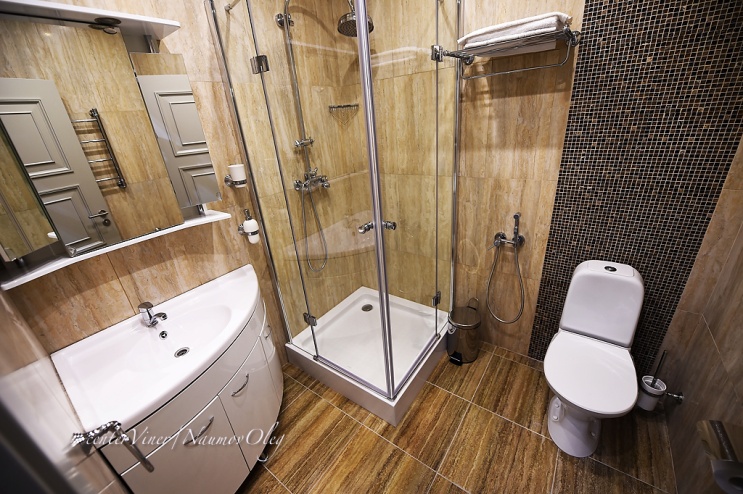 Отель Академии бокса Александра Лебзяка, расположенный по адресу: Московская область, г. Химки, мкр-н Новогорск, ул. Ивановская, д. 51. Корп.1. Проживание допускается только с сопровождающим лицом. 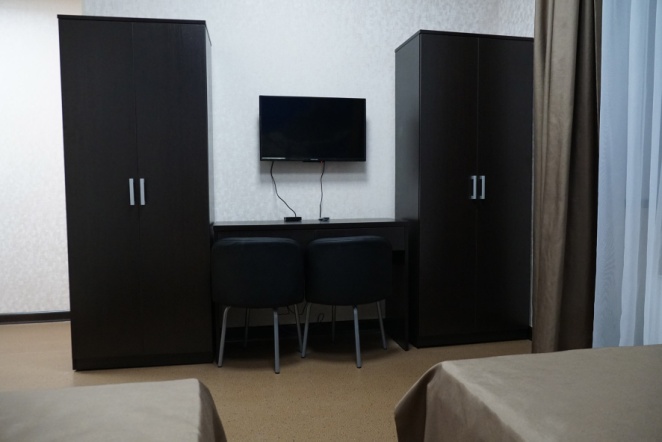 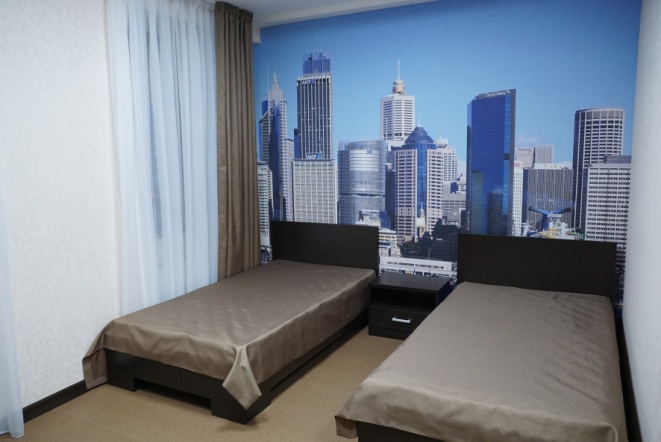  Мест в отеле ограничено, поэтому бронируются места оплаченных заявок!!!Стоимость пакета (проживание с 15 декабря по 17 декабря + 3-х разовое питание): УСЛОВИЯ ПОДВЕДЕНИЯ ИТОГОВСоревнования проводятся по действующим правилам ЕВСК художественной гимнастики.Победители и призеры определяются по наибольшей сумме баллов.Отчетные материалы предоставляются в полном объеме и в назначенный срок в соответствии действующим требованиям Министерства спорта России.Судьям, тренерам и участникам соревнований иметь сменную обувь!Допускается обувь только на низком каблуке!ЗАЯВКАот команды _________________________________________________города______________на участие в открытом турнире «Новогорская зима -2017» 16-17 декабря 2017 г.К соревнованиям допущено   _____________________________________________________________________  Врач___________________________________________________________________________________________Представитель команды:  ФИО     (конт. тел.)Судья (ФИО, полностью)_______________________________________/________________________/ категорияДиректор (организации)  ______________________________________/______________________/______________________________жественной гимнастики"мовойТелефон для справок:_________________________________ОтельКатегория номераЦена за номер Центр гимнастики Ирины Винер-УсмановойСтандартный номер двухместный 20 000 руб.Центр гимнастики Ирины Винер-УсмановойСтандартный номер трехместный24 000 руб.Академия бокса Александра ЛебзякаСтандартный номер двухместный 14 000 руб.Академия бокса Александра ЛебзякаДелюкс двухместный 16 000 руб.Академия бокса Александра ЛебзякаСтандартный номер трехместный18 000 руб.Отель «Планерное»Стандартный номер двухместный 12 000 руб.Отель «Планерное»Стандартный номер трехместный17 000 руб.№ФИОГод рожденияРазрядимеетВыступает по разрядуФИОтренераВиза  врачаМногоборье, индивидуальная программаМногоборье, индивидуальная программаМногоборье, индивидуальная программаМногоборье, индивидуальная программа123456Многоборье, групповые упражненияМногоборье, групповые упражненияМногоборье, групповые упражненияМногоборье, групповые упражнения123456